 History Progression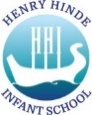 EYFS links: Understanding the World ReceptionCompare and contrast characters from stories, including figures from the pastRecognise that people have different beliefs and celebrate special times in different waysPast and Present ELGTalk about the lives of the people around them & their roles in societyKnow some similarities & differences between things in the past and now, drawing on their experiences and what has been read in classUnderstand the past through settings, characters & events encountered in books read in class and storytellingSpeaking ELGExpress their ideas and feelings about their experiences using full sentences, including use of past, present and future tensesY1 – Superheroes / Turrets and TiarasY2 – Time Travellers: The Great Fire of London / Florence Nightingale / Samiel Pepys / Mary            SeacoleY3 – Stone Age to Iron Age / Ancient Greeks(SIGNIFICANCE) HISTORICAL KNOWLEDGE OF PEOPLE, EVENTS, SITUATIONS AND DEVELOPMENTS; HISTORICAL TERMSuse historical vocabulary to describe the pastknow about some significant people and key/special events within living memory and beyondexplain some of the things that significant people did in the pastuse an increasing range of historical vocabulary to describe the pastknow  about characteristic features, significant people events, situations and developments in the pastexplain some of the things that significant people did in the pastuse historical vocabulary to describe the periods studied, events and people being studiesknow about and understand characteristic features and significant people, events, situations and developments from the periods studiedexplain the key features of people’s lives or key features of eventsCHRONOLOGYsequence events and artefacts into chronological orderuse some common words and phrases relating to the passing of time: ‘before', ‘after', ‘then' ‘now'sequence events, photographs and artefacts into chronological order within closer time boundariesuse an increasing range of: common words and phrases relating to the passing of time: ‘past’, ‘present’recall and place some events into periods of time on a timelinerecognise that the past can be split into different periods of time and use the correct period labels for the periods studiedorder, place, and locate the periods studied on a timeline, beginning to use some datesuse an increasing range of common words and phrases relating to the passing of time: ‘modern’, ‘ancient’, ‘period’, ‘BCE’, ‘CE’SIMILARITIES AND DIFFERENCESdescribe some of the similarities and differences between people ‘then’ and ‘now’identify similarities and differences between events and ways of life of people in the past and events and people in the presentcompare different time periods describing similarities and differences between them (social, cultural, religious and ethnic diversity)Y1Y2Y3CONTINUITY AND CHANGErecount changes within living memory (and beyond)recount changes within living memory and beyondbegin to describe and make links between main events, situations and changes within and across different periodsCAUSE AND CONSEQUENCEunderstand some of the reasons why people did things in the past and what happened as a resultexplain some of the reasons why people did things, why events happened and what happened as a resultexplain some of the reasons for and impact of the main events and people’s actionsHISTORICAL ENQUIRYask and answer relevant questions about: events within living memory (and beyond); sources; artefactsunderstand some ways we find out about the pasthandle, describe and make observations about a range of sourcessort artefacts into ‘then’ and ‘now’ and make simple comparisonsbegin to analyse simple sourcesask and answer questions about: events beyond living memory; a range of sourcesunderstand some ways we find out about the pasthandle, observe and describe a range of sources to find out about the pastbegin to discuss the effectiveness of some historical sourcesbegin to collect and use some relevant material to develop a picture of a past eventanalyse simple sourcese.g. photographs or pictures of people or events in the pastask and answer a range of questions about: the periods being studied, a wide range of sourcesidentify different sources of information to find out about the past and begin to explain the differences between themselect and record useful information about events, people and changes from a range of relevant materialbegin to evaluate the usefulness of sources of information by talking about the advantages and disadvantages of using themanalyse a historical source to find out about events, people or placesHISTORICAL INTERPRETATIONbegin to identify different ways in which the past is represented e.g. stories, tapestry, picturesidentify some ways in which the past is represented e.g. paintings, mapsknow that there are different opinions about events in the pastidentify a range of ways in which the past is representedknow that understanding of the past changes over time as new evidence is discovered